NAME ---------------------------------------------------------CLASS --------------------------- ADM NO ----------GATITU  MIXED SECONDARY SCHOOLMATHEMATICS 121/1FORM 3 TERM 3 2013 TIME: 2 ½ HRSSECTION 1 (50 MKS)ANSWER ALL THE QUESTIONS IN THIS SECTIONSimplify 					3mks5/6 of (4 1/3 -3 5/6)5/12 × 3/25 + 1 5/9 ÷2 1/3Evaluate 					2mks6(2+9) – 33 ÷ 9 -4-4(1 +5)2 ÷ 6 – (42 +5)Evaluate using of tables of reciprocals, squares and square roots.		4mks3 √ 0.008 -    100.375            37.52If Tan ø =3 /15 , find without using calculators or mathematical tables the value of 	3mkssinø –cos øcos ø + sin ø simplify completely 									3mks(6a +b) (a+b) – 7b (a+b)        2a2 -2b2solve for x in 32X +1 – 4(3X+1) + 9 =0       							3mks    A line passes through point (x,2) and is perpendicular to the line 5y – 2x =10 at                                                                                                                                                                    125   108                                                                                                                                                                                                                                                                                                                        											          29      29                     determine the equation of the line in the form ax +bx + c =0    					3mks8.  In the diagram below triangle ABE is similar to triangle ACD and BE is parallel to CD.Determine the values of p and q					3mks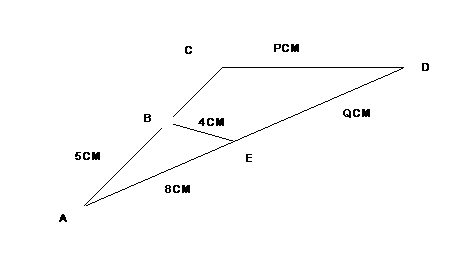 9.    Given that the position vectors of P,Q and R are p,q and r respectively and that R is the mid – point of PQ write down a vector equation that relates p,q  and r.If p is (5,8), Q (7,4) find r hence state the coordinates of R.								4mks10.  solve the following simultaneous inequalities and represent your solution on a number line		3mks3 -2x  54 -3x > -811. The surface area of a sphere is give by 4^r2 if there is an error of 0.03% in  ^ and an error of 0.4% in the radius. What would be the error in calculation of area?			3mks12. James bought a suit for 1,200 and marked it at a price such that after allowing his customer a 10% discount, he would make a profit of 20%. Calculate the selling price of the suit.		3mks13. In an agricultural research centre, the length of sample of 50 maize cobs were measured and recorded as shown.calculate the median									3mks14. In the figure below.W,X,Y and Z lie on the circumference. WY is the diameter. Determine the values of angle XWY and wvz giving reasons.						3mks15. Expand 	3 +1/8x    4, in ascending powers of X. Hence use your expansion to estimate 3.0254 giving your answer correct to 3 decimal places.					4mks16. An investor deposited 40,000 in a bank compounded at the rate of R p.a semi annually for 2 years and realized ksh. 50,499. Find the rate of compound interest. Give your answer correctly to 4 significant figures.										3mksSE CTION 2( 50MKS)ANSWER ANY FIVE QUESTIONS FROM THIS SECTION17.       The heights of a seedling in a nursery were measured and recorded as in the table below.estimate the mean height of the tree seedlings in the nursery			4mksUsing a scale of 1 cm to represent 10 units along the horizontal axis, and a scale of 1 cm to represent 1 unit along the vertical axis, draw a histogram and a frequency polygon to represent the distribution.								6mks18. James walks to school every morning 10 km away from his home. His average speed in the return journey is reduced by 1 km/h and therefore takes 30 minutes more on the return journey. Determine his average speed on his journey to school from home.			4mks i) complete the table below for the function y =2x2 +3x  -6				2mkii) Draw the graph of y = 2x2 + 3x -6 for values -4 ≤ x ≤ 2					3mksiii) By drawing a suitable line on the same axes, solve the equation 2x2  + x -7 =0		1mk19. The points p(2, -1),Q(0, -3),R(2, -4) and S(4, -2) and join them to form a quadrilateral PQRS and give the name of the quadrilateral.							3mksP’Q’R’S’ are the image points of the quadrilateral PQRS under a reflection on the line y =x. Draw the quadrilateral P’Q’R’S’ and give its coordinates.					3mksGiven that P’Q’R’S’ is rotated through =90 about the origin plot the new image P”Q”R”S” and give its coordinates									3mksDetermine a single  transformation that maps P’’Q’’R’’S’’ on to PQRS			1mk20. Two towns, A and B are 80 km apart. Juma started cycling from town A to town B at 10.00am at an average speed of 40km/h. Mutuku started his journey from town B to town A at 10.30 am and travelled by car at an average speed of 60km/h.calculatethe distance town A when Juma and Matuku met;				5mksthe time of the day when the two met.						2mksKamau started cycling from town A to town B at 10.21 am. He met Matuku at the same time  as Juma did. . Determine Kamau’s average speed.						3mks21. a. Three towns A,B and C are such that  B is 150 km from A on a bearing of 060. The bearing of C from A is 125. The bearing of C from B is 160. Draw a sketch toshow the relative positions of A,B and C. Calculate the distance of C from S and from B.							4mks  b.   An airplane flies from town A on a bearing of 345 at 300kmh-1. After 40 minutes of flying the pilot decides to fly directly to C. Determine the time it would take to reach C and bearing on which it would fly ( town A and C are as far as in (a) above 							6mks22. Two circles of radii 3.5 cm and 4.2 cm with centres O1 and O2 respectively intersect at points A and B as shown in the figure below. The distance of the centres is 6cm.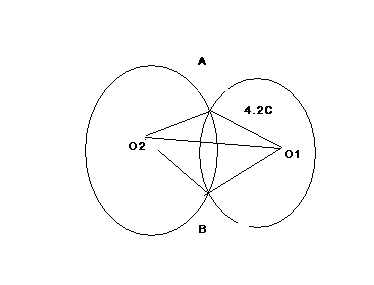 calculate AO1B to the nearest degree						3mksAO2B to the nearest degree						3mksArea of the quadrilateral O1AO2B, correct to 2 decimal places.		3mksthe shaded area correct to two significant figures (take  II =22/7)		1mk23. In the triangle OAB below, OA =a OB =b and OC =3/2 OA.M divides OB in the ratio3:2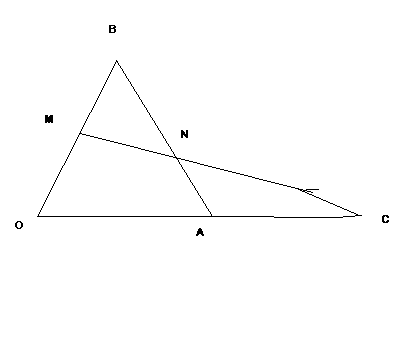 a) Express in terms of a and b only, the vectors.				1mkABMC									1mkb. Given that MN =h C and BN =kBA, express vector MN in two different ways and hence, show that points M,N and C are collinear.									8mks24. The figure below represents cone of height 12 cm and base radius of 9cm from which a similar smaller ne is removed, leaving a conical hole of height 4 cm.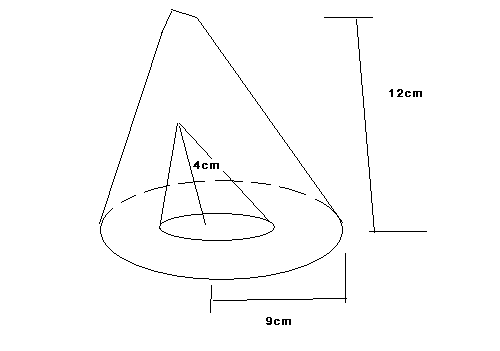 calculate:the base radius of the conical hole;				2mksthe volume, in terms of II, of the smaller cone that was removed		2mksDetermine the slant height of the original cone				1mkCalculate, in terms of II, the surface area of the remaining solid after the smaller cone is removed.								5mksLength (cm)8 -10 11 -1314 -1617 -19 20 2223 -25No of cobs47111585Xcm0≤×55≤×1515≤×2525≤×4545≤×75No. of seedling746726411x-4-3-2-10122x232203x-9-30-6-6-6-6-6-6-6-6y-6